Песочные фантазии, рисование на световом столе детей дошкольного возраста.Аннотация: в статье описано развитие психических процессов и графомоторных возможностей через творческую деятельность в рамках занятий с песком.Ключевые слова: рисование песком, воображение, восприятие, мелкая моторика, дети дошкольного возрастаИгры с песком – это одно из направлений арт-терапии – метод который прочно вошел в инструментарий работы специалистов – психологов. Работать с песком начал еще К.Г. Юнг и его последователи. В настоящее время, благодаря развитию технологий, песочная тема получила новые возможности и направления. Это и плассотерапия – работа с кинетическим песком, и песочная анимация – рисование песком на световом столе.Рисование песком на световом столе или песочная анимация, прочно занимает одно из лидирующих мест в развитии творческих способностей у ребенка.  Она имеет огромный потенциал. В первую очередь это тактильные ощущения. Мелкий чистый песок попадая в руки активирует их чувствительность, ребенок ощущает его тепло, жесткость, учиться оценивать свои ощущения. Песок можно пересыпать из ладошки в ладошку, сыпать из кулачка или взять его щепоткой, двумя руками и т.д. тем самым активизируя подкорковые структуры головного мозга.Восприятие – один из самых важных процессов, протекающих в головном мозге. Это получение и преобразование информации с помощью органов чувств, из этого у маленького человека складывается картина реального мира. Цвета, запахи, тактильные ощущения – все это складывается, как пазл, в единую картинку. Накапливая полученный опыт ребенок от простых действий, манипуляций, понятий переходит к более сложным, многоструктурным. Рисуя песком ребенок наглядно, своими глазами и руками, чувствует такие понятия как много-мало и чуть-чуть, длинно-коротко, начинает лучше понимать пространственные понятия – далеко, близко, рядом, высоко, низко.Про развитие мелкой моторика самыми разными способами сказано и написано очень много. Рисование песком так же благоприятно сказывается на развитии ловкости детских пальчиков, силе мелких мышц ладони. В процессе рисования ребенок берет песок, щепоткой, в кулак, в ладонь и двумя руками одновременно. В работу включаются подкорковые структуры, управляющие этими мелкими мышцами, а также глазами и дыханием. Улучшается координация рук, линии становятся более ровными, аккуратными, фигуры – имеют более четкий выраженный контур, развивается внимание и усидчивость. Смена рук и способов насыпания и отсекания песка (пальцами, ребром ладони) позволяет тренировать практически все мышцы руки и избегать перенапряжения.Рисование песком обладает художественным и терапевтическим достоинствами, способствует развитию творческого воображения. Процесс рисования увлекает и завораживает. Песок, как материал для рисования, обладает мягкостью и твердостью одновременно. Рисунки из песка легко создать и также легко уничтожить. Песок держит форму изображаемого предмета, и в зависимости от толщины песка создается эффект много мерности рисунка, глубина и перспектива, то, что при работе, например, карандашами очень трудно достичь ребенку дошкольного возраста. Свет, который идет от стола, добавляет загадочности, сказочности процессу. Воображение ребенка формируется и развивается в течении всего дошкольного детства. Воображение, или фантазия, это умение сочетать несочетаемое, наделять знакомые предметы, животных, людей, свойствами и качествами, которые им не свойственны. Однако, воображение не будет развиваться если у ребенка нет знаний и представлений об окружающем мире. Чем меньше ребенок видит, слышит, задает вопросов тем беднее у него воображение. Образы, которые рисует воображение легко разрушаются, не имеют четкости, смутны и стереотипны, если не имеют опоры в виде впечатлений, эмоциональных ощущений, знаний. Развитие воображения происходит с опорой на развитие памяти, мышления, логики. Ребенок, создавая образы, фантазируя, не думает о реальности или практическом применении созданного, сам процесс соединения, комбинирования несовместимого доставляет огромное удовольствие. Развивать воображение можно и нужно. На занятиях дети выполняют задания с опорой на свой опыт и фантазируя. Например, дети рисуют на песке цветы. Кто как умеет, кто какие видел или как научили. Что бы включить фантазию нужно немного изменить задание. Например, придумай свой цветок. И у ребенка сначала рука замирает над песком, а чуть позже, пальцы выводят неожиданные линии и соединения. 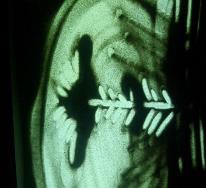 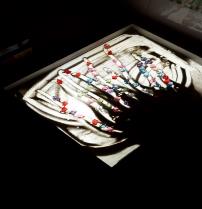 Все дети, хотя бы раз в жизни, были в зоопарке. Давайте нарисуем животных, которых ты там видел. А каких животных там не было? Придумай свое животное. И ребенок придумывает – говорящую черепаху, зеленого льва или восьмилапую обезьяну. 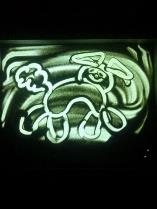 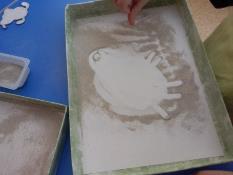 Творческий процесс доставляет ребенку большое удовольствие. В рамках песочного стола он не ограничен в возможностях выражения себя, своих задумок. И взрослые хвалят его за это, что повышает самооценку ребенка, уверенность в себе и своих силах. Песочные фантазии легки в исполнении и также легко их можно изменить, что очень важно для детей. Ведь «не красиво» нарисованная линия на бумаге может отбить все желание рисовать. На песке все линии хороши, правильны и к месту. Творчество детей всегда насыщено яркими положительными эмоциями.Анализ полученных данных на начало и конец учебного года показывает улучшение показателей по всем трем контрольным параметрам. Воображение улучшилось на 37%, восприятие – на 6%, мелкая моторика – на 42%. У всех детей отмечается улучшения хотя бы по одному из параметров, что говорит о положительном влиянии рисования песком на развитие ребенка.И конечно же важный фактор – эмоциональный фон детей. Песочная анимация не знает, что такое ошибка и разочарование. Она всегда стремится вперед, увлекая за собой своего создателя в форме игры и дружеского общения со сверстниками.Уровень Воображение Воображение Восприятие Восприятие Мелкая моторикаМелкая моторикаУровень Начало уч. годаКонецуч. годаНачало уч. годаКонецуч. годаНачало уч. годаКонецуч. годаВысокий5%21%5%79%5%16%Средний37%58%90%21%47,5%79%Низкий 58%21%5%047,5%5%